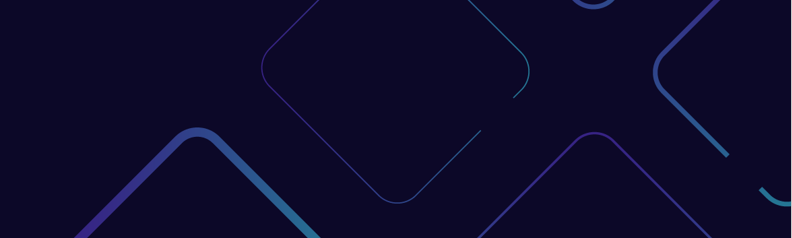 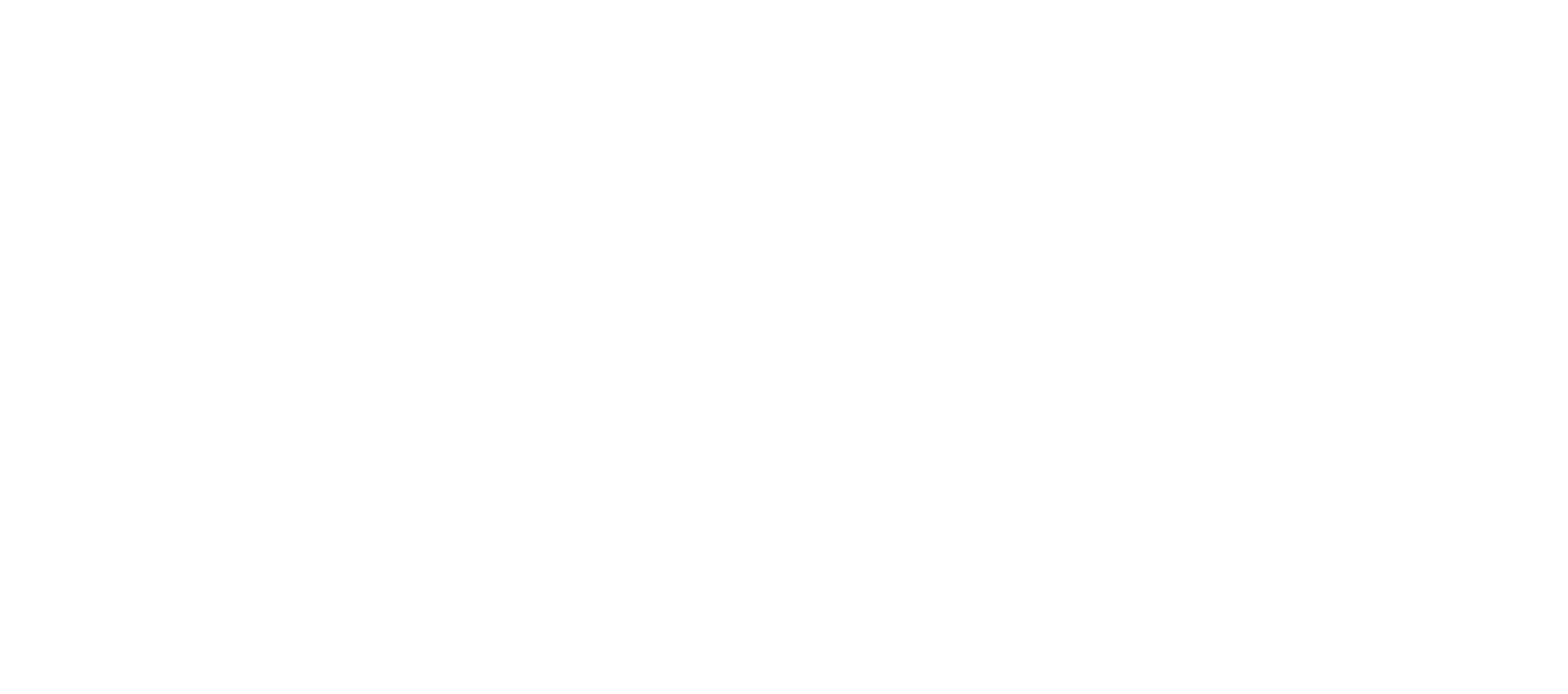 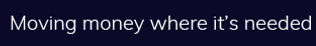 Payment Mandate Grand CaymanApplication for payment by direct deposit into a bank account	PLEASE INDICATE WHETHER THIS IS A NEW INSTRUCTION OR AN AMENDMENT TO EXISTING ACCOUNT DETAILSFill in the form in CAPITAL LETTERS. Complete account number from the left & include any dashes (-).Complete Parts 1 and 2.  Your bank will help you if you are not sure of the branch/bank codes.Sign Part 3.If you have nominated a cheque account, please attach a cheque, clearly marked ‘CANCELLED’, to this form.NEW []AMENDMENT []PART 1PART 1PART 1PART 1PART 1PART 1PART 1PART 1PART 1PART 1PART 1PART 1PART 1PART 1PART 1PART 1PART 1PART 1PART 1PART 1PART 1PART 1PART 1PART 1PART 1Your Name:____________________________________________________________________			Forename(s)				SurnameYour Full Address (including town, city and state):_____________________________________________________________________________________________________________________Your Name:____________________________________________________________________			Forename(s)				SurnameYour Full Address (including town, city and state):_____________________________________________________________________________________________________________________Your Name:____________________________________________________________________			Forename(s)				SurnameYour Full Address (including town, city and state):_____________________________________________________________________________________________________________________Your Name:____________________________________________________________________			Forename(s)				SurnameYour Full Address (including town, city and state):_____________________________________________________________________________________________________________________Your Name:____________________________________________________________________			Forename(s)				SurnameYour Full Address (including town, city and state):_____________________________________________________________________________________________________________________Your Name:____________________________________________________________________			Forename(s)				SurnameYour Full Address (including town, city and state):_____________________________________________________________________________________________________________________Your Name:____________________________________________________________________			Forename(s)				SurnameYour Full Address (including town, city and state):_____________________________________________________________________________________________________________________Your Name:____________________________________________________________________			Forename(s)				SurnameYour Full Address (including town, city and state):_____________________________________________________________________________________________________________________Your Name:____________________________________________________________________			Forename(s)				SurnameYour Full Address (including town, city and state):_____________________________________________________________________________________________________________________Your Name:____________________________________________________________________			Forename(s)				SurnameYour Full Address (including town, city and state):_____________________________________________________________________________________________________________________Your Name:____________________________________________________________________			Forename(s)				SurnameYour Full Address (including town, city and state):_____________________________________________________________________________________________________________________Your Name:____________________________________________________________________			Forename(s)				SurnameYour Full Address (including town, city and state):_____________________________________________________________________________________________________________________Your Name:____________________________________________________________________			Forename(s)				SurnameYour Full Address (including town, city and state):_____________________________________________________________________________________________________________________Your Name:____________________________________________________________________			Forename(s)				SurnameYour Full Address (including town, city and state):_____________________________________________________________________________________________________________________Your Name:____________________________________________________________________			Forename(s)				SurnameYour Full Address (including town, city and state):_____________________________________________________________________________________________________________________Your Name:____________________________________________________________________			Forename(s)				SurnameYour Full Address (including town, city and state):_____________________________________________________________________________________________________________________Your Name:____________________________________________________________________			Forename(s)				SurnameYour Full Address (including town, city and state):_____________________________________________________________________________________________________________________Your Name:____________________________________________________________________			Forename(s)				SurnameYour Full Address (including town, city and state):_____________________________________________________________________________________________________________________Your Name:____________________________________________________________________			Forename(s)				SurnameYour Full Address (including town, city and state):_____________________________________________________________________________________________________________________Your Name:____________________________________________________________________			Forename(s)				SurnameYour Full Address (including town, city and state):_____________________________________________________________________________________________________________________Your Name:____________________________________________________________________			Forename(s)				SurnameYour Full Address (including town, city and state):_____________________________________________________________________________________________________________________Your Name:____________________________________________________________________			Forename(s)				SurnameYour Full Address (including town, city and state):_____________________________________________________________________________________________________________________Your Name:____________________________________________________________________			Forename(s)				SurnameYour Full Address (including town, city and state):_____________________________________________________________________________________________________________________Your Name:____________________________________________________________________			Forename(s)				SurnameYour Full Address (including town, city and state):_____________________________________________________________________________________________________________________Your Name:____________________________________________________________________			Forename(s)				SurnameYour Full Address (including town, city and state):_____________________________________________________________________________________________________________________Your Reference Number if you have one:Your Reference Number if you have one:Your Reference Number if you have one:Your Reference Number if you have one:Your Reference Number if you have one:Your Reference Number if you have one:Your Reference Number if you have one:Your Reference Number if you have one:Your Reference Number if you have one:Your Reference Number if you have one:FI2/PART 2PART 2PART 2PART 2PART 2PART 2PART 2PART 2PART 2PART 2PART 2PART 2PART 2PART 2PART 2PART 2PART 2PART 2PART 2PART 2PART 2PART 2PART 2PART 2PART 2Name of Bank or Financial Institution:_______________________________________________Branch where account held:________________________________________________________Town/city & State:_______________________________________________________________Full Address of Bank or Financial Institution _________________________________________________________________________________________________________________________Name of Bank or Financial Institution:_______________________________________________Branch where account held:________________________________________________________Town/city & State:_______________________________________________________________Full Address of Bank or Financial Institution _________________________________________________________________________________________________________________________Name of Bank or Financial Institution:_______________________________________________Branch where account held:________________________________________________________Town/city & State:_______________________________________________________________Full Address of Bank or Financial Institution _________________________________________________________________________________________________________________________Name of Bank or Financial Institution:_______________________________________________Branch where account held:________________________________________________________Town/city & State:_______________________________________________________________Full Address of Bank or Financial Institution _________________________________________________________________________________________________________________________Name of Bank or Financial Institution:_______________________________________________Branch where account held:________________________________________________________Town/city & State:_______________________________________________________________Full Address of Bank or Financial Institution _________________________________________________________________________________________________________________________Name of Bank or Financial Institution:_______________________________________________Branch where account held:________________________________________________________Town/city & State:_______________________________________________________________Full Address of Bank or Financial Institution _________________________________________________________________________________________________________________________Name of Bank or Financial Institution:_______________________________________________Branch where account held:________________________________________________________Town/city & State:_______________________________________________________________Full Address of Bank or Financial Institution _________________________________________________________________________________________________________________________Name of Bank or Financial Institution:_______________________________________________Branch where account held:________________________________________________________Town/city & State:_______________________________________________________________Full Address of Bank or Financial Institution _________________________________________________________________________________________________________________________Name of Bank or Financial Institution:_______________________________________________Branch where account held:________________________________________________________Town/city & State:_______________________________________________________________Full Address of Bank or Financial Institution _________________________________________________________________________________________________________________________Name of Bank or Financial Institution:_______________________________________________Branch where account held:________________________________________________________Town/city & State:_______________________________________________________________Full Address of Bank or Financial Institution _________________________________________________________________________________________________________________________Name of Bank or Financial Institution:_______________________________________________Branch where account held:________________________________________________________Town/city & State:_______________________________________________________________Full Address of Bank or Financial Institution _________________________________________________________________________________________________________________________Name of Bank or Financial Institution:_______________________________________________Branch where account held:________________________________________________________Town/city & State:_______________________________________________________________Full Address of Bank or Financial Institution _________________________________________________________________________________________________________________________Name of Bank or Financial Institution:_______________________________________________Branch where account held:________________________________________________________Town/city & State:_______________________________________________________________Full Address of Bank or Financial Institution _________________________________________________________________________________________________________________________Name of Bank or Financial Institution:_______________________________________________Branch where account held:________________________________________________________Town/city & State:_______________________________________________________________Full Address of Bank or Financial Institution _________________________________________________________________________________________________________________________Name of Bank or Financial Institution:_______________________________________________Branch where account held:________________________________________________________Town/city & State:_______________________________________________________________Full Address of Bank or Financial Institution _________________________________________________________________________________________________________________________Name of Bank or Financial Institution:_______________________________________________Branch where account held:________________________________________________________Town/city & State:_______________________________________________________________Full Address of Bank or Financial Institution _________________________________________________________________________________________________________________________Name of Bank or Financial Institution:_______________________________________________Branch where account held:________________________________________________________Town/city & State:_______________________________________________________________Full Address of Bank or Financial Institution _________________________________________________________________________________________________________________________Name of Bank or Financial Institution:_______________________________________________Branch where account held:________________________________________________________Town/city & State:_______________________________________________________________Full Address of Bank or Financial Institution _________________________________________________________________________________________________________________________Name of Bank or Financial Institution:_______________________________________________Branch where account held:________________________________________________________Town/city & State:_______________________________________________________________Full Address of Bank or Financial Institution _________________________________________________________________________________________________________________________Name of Bank or Financial Institution:_______________________________________________Branch where account held:________________________________________________________Town/city & State:_______________________________________________________________Full Address of Bank or Financial Institution _________________________________________________________________________________________________________________________Name of Bank or Financial Institution:_______________________________________________Branch where account held:________________________________________________________Town/city & State:_______________________________________________________________Full Address of Bank or Financial Institution _________________________________________________________________________________________________________________________Name of Bank or Financial Institution:_______________________________________________Branch where account held:________________________________________________________Town/city & State:_______________________________________________________________Full Address of Bank or Financial Institution _________________________________________________________________________________________________________________________Name of Bank or Financial Institution:_______________________________________________Branch where account held:________________________________________________________Town/city & State:_______________________________________________________________Full Address of Bank or Financial Institution _________________________________________________________________________________________________________________________Name of Bank or Financial Institution:_______________________________________________Branch where account held:________________________________________________________Town/city & State:_______________________________________________________________Full Address of Bank or Financial Institution _________________________________________________________________________________________________________________________Name of Bank or Financial Institution:_______________________________________________Branch where account held:________________________________________________________Town/city & State:_______________________________________________________________Full Address of Bank or Financial Institution _________________________________________________________________________________________________________________________Bank Local Sort/Bank Code Number:Bank Local Sort/Bank Code Number:Bank Local Sort/Bank Code Number:Bank Local Sort/Bank Code Number:Bank Local Sort/Bank Code Number:Bank Local Sort/Bank Code Number:Bank Local Sort/Bank Code Number:Bank Local Sort/Bank Code Number:[If known][If known][If known][If known][If known][If known][If known][If known][If known][If known]Bank BIC (SWIFT) CodeBank BIC (SWIFT) CodeBank BIC (SWIFT) CodeBank BIC (SWIFT) CodeBank BIC (SWIFT) CodeBank BIC (SWIFT) CodeBank BIC (SWIFT) CodeBank BIC (SWIFT) CodeThis can be obtained from your bankThis can be obtained from your bankThis can be obtained from your bankThis can be obtained from your bankThis can be obtained from your bankThis can be obtained from your bankThis can be obtained from your bankThis can be obtained from your bankThis can be obtained from your bankThis can be obtained from your bankAccount Number:Account Number:Account Number:Account Number:Account Number:Currency of Account:Currency of Account:Currency of Account:Currency of Account:Currency of Account:The Account is in the Name(s) of:___________________________________________________The Account is in the Name(s) of:___________________________________________________The Account is in the Name(s) of:___________________________________________________The Account is in the Name(s) of:___________________________________________________The Account is in the Name(s) of:___________________________________________________The Account is in the Name(s) of:___________________________________________________The Account is in the Name(s) of:___________________________________________________The Account is in the Name(s) of:___________________________________________________The Account is in the Name(s) of:___________________________________________________The Account is in the Name(s) of:___________________________________________________The Account is in the Name(s) of:___________________________________________________The Account is in the Name(s) of:___________________________________________________The Account is in the Name(s) of:___________________________________________________The Account is in the Name(s) of:___________________________________________________The Account is in the Name(s) of:___________________________________________________The Account is in the Name(s) of:___________________________________________________The Account is in the Name(s) of:___________________________________________________The Account is in the Name(s) of:___________________________________________________The Account is in the Name(s) of:___________________________________________________The Account is in the Name(s) of:___________________________________________________The Account is in the Name(s) of:___________________________________________________The Account is in the Name(s) of:___________________________________________________The Account is in the Name(s) of:___________________________________________________The Account is in the Name(s) of:___________________________________________________The Account is in the Name(s) of:___________________________________________________PART 3  Please sign belowPART 3  Please sign belowPART 3  Please sign belowPART 3  Please sign belowPART 3  Please sign belowPART 3  Please sign belowPART 3  Please sign belowPART 3  Please sign belowPART 3  Please sign belowPART 3  Please sign belowPART 3  Please sign belowPART 3  Please sign belowPART 3  Please sign belowPART 3  Please sign belowPART 3  Please sign belowPART 3  Please sign belowPART 3  Please sign belowPART 3  Please sign belowPART 3  Please sign belowPART 3  Please sign belowPART 3  Please sign belowPART 3  Please sign belowPART 3  Please sign belowPART 3  Please sign belowPART 3  Please sign belowPlease pay my pension payments by direct deposit to the account noted above:Signature: 								Date: 			Please pay my pension payments by direct deposit to the account noted above:Signature: 								Date: 			Please pay my pension payments by direct deposit to the account noted above:Signature: 								Date: 			Please pay my pension payments by direct deposit to the account noted above:Signature: 								Date: 			Please pay my pension payments by direct deposit to the account noted above:Signature: 								Date: 			Please pay my pension payments by direct deposit to the account noted above:Signature: 								Date: 			Please pay my pension payments by direct deposit to the account noted above:Signature: 								Date: 			Please pay my pension payments by direct deposit to the account noted above:Signature: 								Date: 			Please pay my pension payments by direct deposit to the account noted above:Signature: 								Date: 			Please pay my pension payments by direct deposit to the account noted above:Signature: 								Date: 			Please pay my pension payments by direct deposit to the account noted above:Signature: 								Date: 			Please pay my pension payments by direct deposit to the account noted above:Signature: 								Date: 			Please pay my pension payments by direct deposit to the account noted above:Signature: 								Date: 			Please pay my pension payments by direct deposit to the account noted above:Signature: 								Date: 			Please pay my pension payments by direct deposit to the account noted above:Signature: 								Date: 			Please pay my pension payments by direct deposit to the account noted above:Signature: 								Date: 			Please pay my pension payments by direct deposit to the account noted above:Signature: 								Date: 			Please pay my pension payments by direct deposit to the account noted above:Signature: 								Date: 			Please pay my pension payments by direct deposit to the account noted above:Signature: 								Date: 			Please pay my pension payments by direct deposit to the account noted above:Signature: 								Date: 			Please pay my pension payments by direct deposit to the account noted above:Signature: 								Date: 			Please pay my pension payments by direct deposit to the account noted above:Signature: 								Date: 			Please pay my pension payments by direct deposit to the account noted above:Signature: 								Date: 			Please pay my pension payments by direct deposit to the account noted above:Signature: 								Date: 			Please pay my pension payments by direct deposit to the account noted above:Signature: 								Date: 			FOR OFFICE USE ONLYFOR OFFICE USE ONLYFOR OFFICE USE ONLYFOR OFFICE USE ONLYFOR OFFICE USE ONLYFOR OFFICE USE ONLYFOR OFFICE USE ONLYFOR OFFICE USE ONLYFOR OFFICE USE ONLYFOR OFFICE USE ONLYFOR OFFICE USE ONLYFOR OFFICE USE ONLYFOR OFFICE USE ONLYFOR OFFICE USE ONLYFOR OFFICE USE ONLYFOR OFFICE USE ONLYFOR OFFICE USE ONLYFOR OFFICE USE ONLYFOR OFFICE USE ONLYFOR OFFICE USE ONLYFOR OFFICE USE ONLYFOR OFFICE USE ONLYFOR OFFICE USE ONLYFOR OFFICE USE ONLYFOR OFFICE USE ONLYCreated ():Amended ():Amended ():Amended ():Inputter:Inputter:Inputter:Inputter:Inputter:Inputter:Inputter:Date:Other (specify):Other (specify):Authoriser:Authoriser:Authoriser:Authoriser:Authoriser:Authoriser:Authoriser:Date: